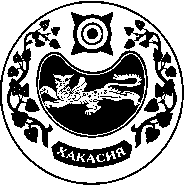                                                             Принято на сессии                                                                                                                                                                                                         Совета депутатов  от  31.07.2020г.Р Е Ш Е Н И Е      от  31 июля 2020г.                         с.Усть-Бюр                                     № 60О ходе  подготовки объектов соцкультбытак отопительному сезону 2020-2021гг.            Заслушав и обсудив информацию о ходеподготовки объектов соцкульт-быта к отопительному сезону 2019-2020гг., представленную администрацией   Усть-Бюрского сельсовета, в соответствии со статьей 9 Устава МО Усть-Бюрский сельсовет, Совет депутатов Усть-Бюрского сельсовета                                  РЕШИЛ:1. Информацию о ходе подготовки объектов соцкультбыта к отопительному сезону 2020-2021гг.  принять к сведению.2. Руководителям учреждений обеспечить своевременное и качественное выполнение работ по подготовке объектов соцкультбыта к работе в зимний период.3. Решение вступает в силу со дня его принятия.Глава Усть-Бюрского сельсовета:                                            Л.Ф. ЧешуинаИ Н Ф О Р М А Ц И Яо ходе подготовки объектов соцкультбыта к отопительному сезону 2020-2021гг.	 Все подготовительные работы производятся согласно утвержденному Плану работ по подготовке социальной сферы, жизнеобеспечения населения на территории Усть-Бюрского сельсовета к отопительному периоду 2019-2020гг. (решение № 45 от 29.05.2020г.).На отчетный период выполнены следующие работы на объектах социальной сферы:Администрация:- ревизия системы отопления (очистка электродов мини-электрокотельной);Предстоит выполнить следующие работы:- ремонт помещения участкового(замена линолеума, обшивка двери).Ремонт кровли здания администрации (по плану требуется 500,0 тыс. руб.) выполнить не представляется возможным из-за сложной финансовой ситуации.СДК:Выполнено:- текущий ремонт котельной: покраска и побелка;- проведена ревизия системы отопления;- вывоз шлака.Предстоит выполнить следующие работы:- приобретение угля на отопительный сезон;- замена дверей эвакуационных выходов (2шт.).3.Спортивный центр:-  проведена ревизия  системы отопления.4.Усть-Бюрская амбулатория:Выполнено:- ревизия систем отопления;Предстоит выполнить следующие работы:- приобретение угля на отопительный сезон.- вывоз шлака.ПЧ № 102Выполнено:- ревизия системы отопления;- побелка бокса- покраска котла, регистры;- приобретен уголь (23т на весь отопительный сезон),- приобретен циркуляционный насос для системы отопления.Предстоит выполнить следующие работы:- установка циркуляционного насоса6.Усть-Бюрская СОШВыполнено:- штукатурные работы (частично по школе – 5 кв.м);- побелка в кабинетах и коридоре;- частичная покраска панелей;- ревизия электрощитов и электросети по школе и мастерским;- покраска и побелка столовой;- профилактические работы в модульной котельной;- промывку отопительной системы;- утепление деревянных окон – в коридорах и мастерских;Предстоит выполнить следующие работы:                                                              -  капитальный ремонт двух учебных кабинетов  (Точка роста);-  капитальный ремонт двух учебных кабинетов (Цифровая образовательная среда);- в 2-х кабинетах постелены полы ДВП.- капитальный ремонт медкабинета;- капитальный ремонт спортзала (замена полов, ремонтные работы и др.).7. МБОУ д/с «Елочка»:Выполнено:- текущий косметический ремонт помещений и территории детского сада;-  проведена ревизия системы отопления;-  проведен ремонт крыши котельной.    Предстоит выполнить следующие работы:- приобретение угля на отопительный сезон;- замена канализационных труб к септику и столовой;- замена забора при входе;- навес над крыльцом;- ремонт крыльца (замена плит)-фасад с улицы: штукатурные работы и побелка.    8. МБУ ЖКХ «Усть-Бюрсервис» - водопровод Выполнено:- просушка колодцев.    Предстоит выполнить следующие работы:-утепление колодцев.СОВЕТ ДЕПУТАТОВ УСТЬ-БЮРСКОГО  СЕЛЬСОВЕТА